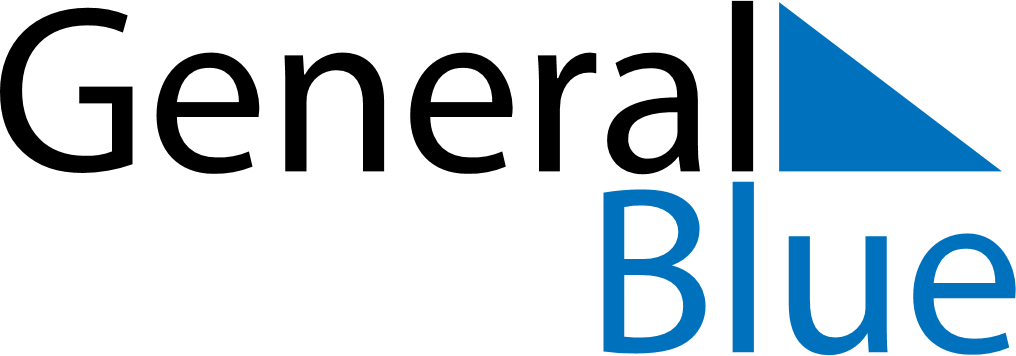 September 2148September 2148September 2148September 2148September 2148SundayMondayTuesdayWednesdayThursdayFridaySaturday123456789101112131415161718192021222324252627282930